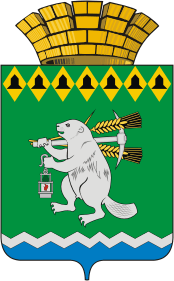 Дума Артемовского городского округаVII созыв12 заседание РЕШЕНИЕот 28 апреля 2022 года    	 			                                          № 113Об утверждении отчета об исполнении Программы приватизациимуниципального имущества Артемовского городского округа за 2021  годРассмотрев представленный главой Артемовского городского округа отчет об исполнении Программы приватизации муниципального имущества Артемовского городского округа за 2021 год, руководствуясь решением Думы Артемовского городского округа от 27.12.2018 № 470 «О принятии Программы приватизации муниципального имущества Артемовского городского округа на 2019 - 2021 годы» (с изменениями), пунктом 1 статьи 4 Положения о порядке приватизации муниципального имущества Артемовского городского округа, принятого  решением  Думы  Артемовского  городского  округа  от  07.11.2019 № 611, статьей 23 Устава Артемовского городского округа,	Дума Артемовского городского округа РЕШИЛА:1. Утвердить отчет об исполнении Программы приватизации  муниципального имущества Артемовского городского округа за 2021 год  (Приложение).2.  Решение опубликовать в газете «Артемовский рабочий» и разместить на Официальном портале правовой информации Артемовского городского округа (www.артемовский-право.рф) и на официальном сайте Думы Артемовского городского округа в информационно-телекоммуникационной  сети «Интернет».3. Контроль исполнения решения возложить на постоянную комиссию по экономическим вопросам, бюджету и налогам (Петрова Т.В.).Приложение  крешению Думы Артемовскогогородского округаот 28 апреля 2022 года № 113ОТЧЕТоб исполнении Программы приватизации муниципального имущества Артемовского городского округа за 2021 год	Решением Думы Артемовского городского округа от 27.12.2018 № 470 принята  Программа приватизации муниципального  имущества Артемовского городского округа на 2019-2021 годы.В 2021 году  планировалась приватизация  1 объекта:Объекты, не реализованные в 2021 году, в связи признанием аукционов несостоявшимися ввиду отсутствия заявок:Председатель Думы Артемовского городского округа                                                      В.С. Арсенов№ п/пНаименование объекта, местоположение, площадь (кв.м.)Год ввода в эксплуатациюНачальная цена продажи  имущества (руб.)Нежилое помещение, номер на поэтажном плане 1 этажа № 125, общей площадью 12,3 кв.м., расположенное по адресу: Свердловская область, город Артемовский, ул. Свободы, д. 134а 196763 444,64№ п/пНаименование объекта, местоположение, площадь (кв.м.)Год ввода в эксплуатацию1.Нежилое помещение, номер на поэтажном плане 1 этажа № 125, общей площадью 12,3 кв.м., расположенное по адресу: Свердловская область, город Артемовский, ул. Свободы, д. 134а1967